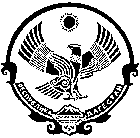                                                              РЕСПУБЛИКА ДАГЕСТАН                                                       МО «АКУШИНСКИЙ РАЙОН»      368297        с. Цугни Акушинский район «Цугнинская СОШ им.                                               Гаджимурадова М.М.»                 tsugninskaya@mail.ru                    тел.  +7( 909) 480-05-33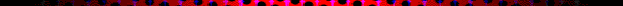 	                                                                                    Начальнику ОО администрации	                                                            МО «Акушинский район»            В МКОУ«Цугнинская СОШ им. Гаджимурадова М.М.» представляет отчёт о выполнении государственной программы РД «О реализации Комплексного плана противодействия идеологии терроризма в РФ на 2013-2018г. РД в сфере образования в 2017г.»                      Директор школы                                Сулейманов Р.Ш.                                                                 РЕСПУБЛИКА ДАГЕСТАН                                                       МО «АКУШИНСКИЙ РАЙОН»                                                                                                                              368297        с. Цугни Акушинский район «Цугнинская СОШ им.                                                                        Гаджимурадова М.М.»         tsugninskaya@mail.ru                    тел.  +7( 909) 480-05-33	                                                                                          Начальнику ОО администрации	                                                                       МО «Акушинский район»	                  Отчёт по использованию МКОУ «Цугнинская СОШ им. Гаджимурадова М.М,» информационно –      методических материалов по противодействию терроризму и экстремизму	Директор школы                                        Сулейманов Р.Ш.                                                             РЕСПУБЛИКА ДАГЕСТАН                                                       МО «АКУШИНСКИЙ РАЙОН»      368297        с. Цугни Акушинский район «Цугнинская СОШ им.                                               Гаджимурадова М.М.»                 tsugninskaya@mail.ru                    тел.  +7( 909) 480-05-33	                                                                                    Начальнику ОО администрации	                                                            МО «Акушинский район»    Об  усилении антитеррористической защищённости и проводимых мероприятий В МКОУ «Цугнинская СОШ им.Гаджимурадова М.М.»	        В целях обеспечения безопасности в МКОУ «Цугнинская СОШ им. Гаджимурадова М.М.», во избежание противоправных действий угрожающих жизни и здоровью учащихся и сотрудников школы проводятся профилактические мероприятия. На сайте школы размещён утверждённый план дирекцией МКОУ, согласованный с Начальником ОВД по Акушинскому району Паспорт безопасности ( антитеррористической защищённости).             В праздничные дни, дни массивного скопления учащихся при проведений общешкольных мероприятий усиливается контроль и принимаются дополнительные меры по обеспечению безопасности организуется дежурство в школе, осматривается здание, территория, спортивная площадка на предмет обнаружения подозрительных предметов.          На весь учебный год утверждён план работы школы по противодействию терроризму и экстремизму. Приказом дирекции школы назначен ответственным за пожарную и антитеррористическую защищённость - учитель ОБЖ Булатов Р.Р. Дирекцией школы изданы приказы, распоряжения, утверждены планы работы, ответственные лица ознакомлены.          Учащиеся школы принимают участие в проводимых молодёжных акциях под лозунгами «Терроризму – нет, «Нам нужен мирный Дагестан», «Мы вместе».      Учитель ОБЖ Булатов Р.Р. проводит систематически политинформацию на тему «Террору нет!». Учителя и ученики МКОУ «Цугнинская СОШ им. Гаджимурадова М.М.» приняли участие на прошедшем в районе мероприятии, связанное в Сирии. В школе Была организовано встреча всех учеников участниками мероприятия. Выступающие подробно рассказывали: «Что такое терроризм» и последствие террористических актов. Вся работа по антитеррористической защищённости размещена на сайте школы.                      Директор школы                                Сулейманов Р.Ш.                                                             РЕСПУБЛИКА ДАГЕСТАН                                                       МО «АКУШИНСКИЙ РАЙОН»      368297        с. Цугни Акушинский район «Цугнинская СОШ им.                                               Гаджимурадова М.М.»                 tsugninskaya@mail.ru                    тел.  +7( 909) 480-05-33                                                 ОО администрации  МО «Акушинский район»        Довожу до Вашего сведения, что  в МКОУ «Цугнинская СОШ им. Гаджимурадова М.М.» нет учащихся, состоящие на учете внутришкольного контроля и ОВД Акушинского района РД.       Директор школы                                           Сулейманов Р.Ш.                                                             РЕСПУБЛИКА ДАГЕСТАН                                                       МО «АКУШИНСКИЙ РАЙОН»      368297        с. Цугни Акушинский район «Цугнинская СОШ им.                                               Гаджимурадова М.М.»                 tsugninskaya@mail.ru                    тел.  +7( 909) 480-05-33	                                                                                    Начальнику ОО администрации	                                                            МО «Акушинский район»    О реализации  Комплексной программы противодействия идеологии терроризма в РД.      В целях исполнения приказа  Начальника ОО администрации МО «Акушинский район» № 130 от 13.11.2015г. « О реализации Комплексной программы противодействия идеологии терроризма РД 2015г. в МКОУ  «Цугнинская СОШ им.Гаджимурадова М.М.» за отчётный период проведена определённая работа. Составлен и реализуется план мероприятий по противодействию идеологии терроризма в РД (ответственный зам. по ВР шейхов М.Р.) Систематически проводятся классные часы на тему: «Противодействие идеологии экстремизма».   На уроках истории и обществознания учитель Шейхов Р.М. систематически проводит пятиминутка о внутренней и внешней политике РФ. С приглашением родителей учащихся 10-11 классов было проведено собрание на тему: «Противодействию идеологии терроризма. Перед участниками сделал сообщение участковый инспектор ОВД Бегаев С.М.  Интересно прошло мероприятие с участием учащихся 9-11 классов посвящённое возвращению Российских воздушных сил на место постоянной дислокации, после выполнения боевого задания в Сирии. Все учащиеся и их родители дали негативную оценку действию террориста- смертника на посту «Джимикент», на общешкольном мероприятии.В школе нет случая выезда за пределы РФ учащихся и их родителей.  Согласно утверждённому плану работа по противодействию идеологии терроризма будет продолжена.	Директор школы                            Сулейманов Р.Ш.   №п/пНаименование мероприятияКраткая информацияо ходе реализации мероприятияИсполнители1.Проведение конкурса на лучшийплакат «Террору – нет», среди учащихся 8 – 11 классовОбсудить все представленные работы.Лучшую работу представить на районный конкурсЗам директора ВРКл.руководители2.Проведение классных часов,по вопросам противодействияидеологии терроризма.Воспитание у учащихсячувства патриотизма,взаимопомощи толерантного отношениядруг другу.Зам директора УВРРуководителиклассов3.Беседа «События в Сирии.Угроза ИГИЛ мировому обществуОбсуждение военногоположения в Сирии. Помощь РоссииСирийскому народу.Зам директора УВРРуководителиклассов№п/пНаименованиеиспользуемого материалаНаименованиеиспользуемого материалаВ какоммероприятии использованоДатапроведенияДатапроведенияМесто проведенияМесто проведенияОтветст-венныеКлассыКоличествоохваченныхдетейКоличествоохваченныхдетейРезультат1.	2.	2.         3        4        4           5           5       6 7               8        8           91.Результатысоциологического исследования повопросампротиводействияидеологиитерроризмаРезультатысоциологического исследования повопросампротиводействияидеологиитерроризмаСентябрьСентябрьМКОУ«ЦугнинскаяСОШ»МКОУ«ЦугнинскаяСОШ»Зам. по ВР8 - 1115 чел.15 чел.Формированиеантитеррорис-тическогосознанияучащихся    2.   Брошюра«Идеоло гические основыТерроризма в России. История иСовременность в выборе средств ПротиводействияТерроризму.   Брошюра«Идеоло гические основыТерроризма в России. История иСовременность в выборе средств ПротиводействияТерроризму.Общешкольноемероприятие«Террору – нет»СентябрьСентябрьМКОУ«ЦугнинскаяСОШ»МКОУ«ЦугнинскаяСОШ»Зам. по ВРВожатый5 - 1116 чел.16 чел.Осведомлённостьучащихся ввопросах идеологии, возникновение терроризма в истории страны3.3.Документально-художественныйсборник для школьниковсреднего и старшеговозрастаПросмотрсборникаучащимисяОктябрьМКОУ«ЦугнинскаяСОШ»МКОУ«ЦугнинскаяСОШ»Зам. по ВРКлассныеруково-дителиЗам. по ВРКлассныеруково-дители5 - 95 - 918 чел.Выявление уучащихсяличногоотношения к происходящимсобытиям,воспитания уних чувствсострадания4.4.Мультимедийныйурок «Антитеррор»Безопасностьдля детейКлассные часыОктябрьМКОУ«ЦугнинскаяСОШ»МКОУ«ЦугнинскаяСОШ»УчителяНачальныхклассовУчителяНачальныхклассов1 - 41 - 414 челВоспитаниеу учащихсятолерантногоотношениядруг другу